                                                                                                                                                                                                        О Т К Р Ы Т О Е    А К Ц И О Н Е Р Н О Е     О Б Щ Е С Т В О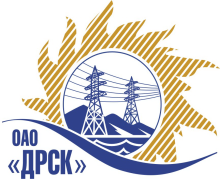 		Протокол по выбору победителя город  Благовещенск, ул. Шевченко, 28ПРЕДМЕТ ЗАКУПКИ:Открытый одноэтапный электронный конкурс (b2b-energo.ru) без предварительного квалификационного отбора: Шкаф защиты и автоматики" для нужд филиала ОАО «ДРСК» «Приморские электрические сети».	Закупка проводится согласно ГКПЗ 2014г. раздела  2.2.2 «Материалы ТПиР» № 2068 на основании указания ОАО «ДРСК» от  03.03.2014 г. № 40.Плановая стоимость закупки: 25 784 848,00 руб. без НДС.Форма голосования членов Закупочной комиссии: очно-заочная.ПРИСУТСТВОВАЛИ:	На заседании присутствовали 8 членов Закупочной комиссии 2 уровня. ВОПРОСЫ, ВЫНОСИМЫЕ НА РАССМОТРЕНИЕ ЗАКУПОЧНОЙ КОМИССИИ: О ранжировке предложений Участников закупки после переторжки.  Выбор победителя.РАССМАТРИВАЕМЫЕ ДОКУМЕНТЫ:Протокол вскрытия конвертов на переторжку от 23.05.2014г. № 313/МТПИР-П.Протокол рассмотрения от 02.06.2014г. № 313/МТПиР-Р.ВОПРОС 1 «О ранжировке предложений Участников закупки».ОТМЕТИЛИ:В соответствии с требованиями и условиями, предусмотренными извещением о закупке и Закупочной документацией, предлагается ранжировать предложения после переторжки следующим образом: ВОПРОС 2 «Выбор победителя».             На основании вышеприведенной ранжировки предложений предлагается признать Победителем Участника, занявшего первое место, а именно: ООО  "Исследовательский центр" Бреслер" (428000,г. Чебоксары, пр. И. Яковлева, 1), предложение на общую сумму 18 344 750,00  руб. без учета НДС (21 646 805,00 с учетом НДС). Существенные условия: Срок завершения поставки: до 15.08.2014г. Условия оплаты: Аванс в размере 30% от суммы договора в течение 10 календарных дней с момента заключения договора. Окончательный расчет (70% от суммы договора) в течение 30 календарных дней с момента поставки оборудования на склад. Гарантийный срок: 36 месяцев со дня ввода оборудования в эксплуатацию, но не более 42 месяцев с момента поставки оборудования на объект.РЕШИЛИ:Утвердить ранжировку предложений Участников после проведения переторжки.1 место: ООО  "Исследовательский центр" Бреслер г. Чебоксары;2 место: ООО Научно-производственное предприятие "ЭКРА"   г. Чебоксары;место: ООО "ТЕЛЕКОР-ЭНЕРГЕТИКА"  г. Москва.Признать Победителем Участника, занявшего первое место, а именно ООО  "Исследовательский центр" Бреслер" (428000,г. Чебоксары, пр. И. Яковлева, 1), предложение на общую сумму 18 344 750,00  руб. без учета НДС (21 646 805,00 с учетом НДС). Существенные условия: Срок завершения поставки: до 15.08.2014г. Условия оплаты: Аванс в размере 30% от суммы договора в течение 10 календарных дней с момента заключения договора. Окончательный расчет (70% от суммы договора) в течение 30 календарных дней с момента поставки оборудования на склад. Гарантийный срок: 36 месяцев со дня ввода оборудования в эксплуатацию, но не более 42 месяцев с момента поставки оборудования на объект.ДАЛЬНЕВОСТОЧНАЯ РАСПРЕДЕЛИТЕЛЬНАЯ СЕТЕВАЯ КОМПАНИЯУл.Шевченко, 28,   г.Благовещенск,  675000,     РоссияТел: (4162) 397-359; Тел/факс (4162) 397-200, 397-436Телетайп    154147 «МАРС»;         E-mail: doc@drsk.ruОКПО 78900638,    ОГРН  1052800111308,   ИНН/КПП  2801108200/280150001№ 313/МТПиР-ВП«___»                 2014 года«___»                 2014 годаМесто в ранжировкеНаименование и адрес участникаЦена заявки до переторжки, руб. без учета НДСЦена и иые существенные условия заявки после переторжки, руб. без учета НДС1 местоООО  "Исследовательский центр" Бреслер" (428000,г. Чебоксары,  пр. И. Яковлева, 1)Цена: 20 917 574,58 руб. (цена без НДС)(24 682 738,00 рублей с учетом НДС).Цена: 18 344 750,00  руб. без учета НДС (21 646 805,00 с учетом НДС).Существенные условия: Срок завершения поставки: до 15.08.2014г. Условия оплаты: Аванс в размере 30% от суммы договора в течение 10 календарных дней с момента заключения договора. Окончательный расчет (70% от суммы договора) в течение 30 календарных дней с момента поставки оборудования на склад. Гарантийный срок: 36 месяцев со дня ввода оборудования в эксплуатацию, но не более 42 месяцев с момента поставки оборудования на объект. 2 местоООО Научно-производственное предприятие "ЭКРА" (428000,Чувашская Республика, г. Чебоксары, пр.И.Яковлева,3)Цена: 23 886 625,00 руб. (цена без НДС)(28 186 217,50 рублей с учетом НДС).Цена: 20 433 625,00  руб. без учета НДС (24 111 677,50 с учетом НДС).Существенные условия: Срок завершения поставки: до 15.08.2014г. Условия оплаты: аванс не более 30 % от суммы договора в течение 10 календарных дней с момента заключения договора. Окончательный расчет - в течение 30 календарных дней с момента поставки продукции на склад грузополучателя. Гарантийный срок: в течение 36 месяцев со дня ввода его в эксплуатацию, но не более 42 месяцев со дня его отгрузки поставщиком.3 местоООО "ТЕЛЕКОР-ЭНЕРГЕТИКА" (Россия, г. Москва, 115230, Хлебозаводский проезд, д.7, стр.9)Цена: 23 054 552,54 руб. (цена без НДС)(27 204 372,00 рублей с учетом НДС).Цена: 20 442 102,12 руб. (цена без НДС)(24 121 680,50 рублей с учетом НДС).Существенные условия: Срок поставки: до 15.08.2014г., с правом досрочной поставки Условия оплаты: в течение 30 календарных дней с момента получения продукции на склад грузополучателя. Гарантийный срок: 36 месяцев.Ответственный секретарь Закупочной комиссии: Моторина О.А. _____________________________Технический секретарь Закупочной комиссии: Курганов К.В.  _____________________________